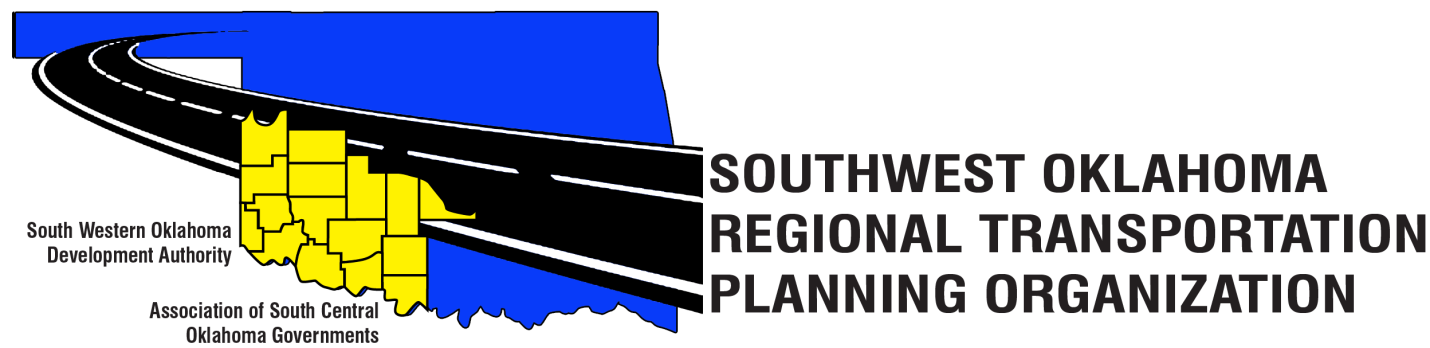 Junta Directiva SORTPOLa Agenda de la reuniónMarzo 23, 2017 10:30 a.m.Llamada al ordenNominal: PresentacionesAprobación del acta de la  reunión de 23 de febrero de 2017.Discutir y aprobar el Plan de Participación Pública (PPP) para incluir los 16 condados Región SORTPO.Analizar y considerar la aprobación de 2040 proyecciones de población y empleo para el algodón, Greer Harmon, Jackson, Jefferson, Stephens y Tillman condados. (Anexos 1A-1G)Viejos NegociosInformes y comentarios LevantarCentro de Tecnología occidentalBldg, la educación de adultos621 antes de la Dra.Burns Flat, OK 73624Centro de Tecnología del Río RojoJDM Centro de negocios, RM-B1133300 W. DE BOIS D'ArcDuncan, OK 73533